如何选取合适的POE交换机交换机除了普通交换机外还有POE交换机，POE交换机主要用来给POE设备进行供电，免去复杂的网络设备供电接线，实现的更加方便网络覆盖，那么我们如何选择一款合适的交换机至关重要。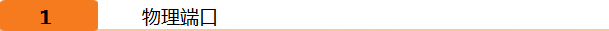 首先我们需要确认的是端口数量，结合网络拓扑和现场环境选择合适的交换机，我司有4，8,16,24口供电的POE交换机供选择；其次是确认端口是否有上联口，上联口速率为千兆还是百兆，是否需要光口等。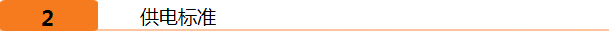 首先要确认点设备所需要的概率和供电标准，供电设备一般为AP和IP Camera，供电的标准一般有802.3af、802.3at或是非标准PoE，其中AF供电标准的交换机单口输出功率可以达到15.4W，AT供电标准的交换机供电功率可达到30W，我们可以确认受电设备的供电标准来选择不通供电标准的交换机，较大功率的设备建议选择AT供电的交换机，非标供电请选择相应的供电模块进行供电；其次对应的供电标准确认后，还需要考虑交换机的满载功率为多少，满载单口供电多少和单口最高供电功率为多少（如：TEF1126P-24-250W，支持AT，AF供电，单口最高功率可达30W，但满载功率较低，适合小功率设备使用）。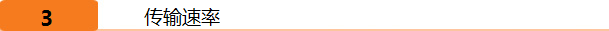 和普通交换机一样，POE交换机端口也分为百兆和千兆，可以根据环境需要选择不同的交换机，监控环境可能觉得用全千兆的交换机太过奢侈，但用百兆有会出现卡顿和延迟的现象，建议使用上联口为千兆的百兆交换机，实际选取还需要结合现场网络环境，在复杂的网络环境下为保证不延迟不卡顿，建议使用全千兆的交换机，当然，上级设备的端口速率也需要考虑进去。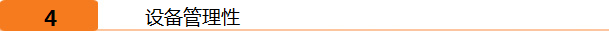 POE交换机还可以分智能型交换机和普通交换机，智能型交换机支持端口POE设置和供电优先级设置，支持智能图形化管理和检测PD设备，（优先级、端口状态、功率分配、PD设备状态），智能管理PD设备功率，同时也支持端口VLAN，IEEE 802.1QVLAN，MAC地址绑定和STP等功能；其次POE交换机还有支持各种模式端的设备，如：一键网络延长，延长数据可传输250米，还有网络隔离，监控模式等，按照自己的需求，可选择不同的POE交换机。